Formulaire d’inscription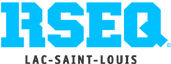 Sports collectifs primaire2018-2019École :     Répondant :      Date :      Ceci est le formulaire d’inscription aux différents tournois/Festivals de sports collectifs qui se tiendront au courant de l’année scolaire 2018-2019. Pour connaître les dates des évènements, consultez la programmation : http://www.arselsl.qc.ca/primaire.html Cochez les évènements auxquels vous souhaitez participer ainsi que la catégorie/sexe. Si vous souhaitez inscrire plus d’une équipe, SVP le mentionner dans le commentaire en indiquant la catégorie/sexe.FLAG-FOOTBALL	Automne - Festival Dalbé-Viau |Moustique :    masculin  -  féminin - mixte	Commentaire :      	Printemps - Champ. Régional Dalbé-Viau| Moustique :    masculin  -  féminin - mixte	Commentaire :      SOCCER	Automne - Coupe Badabing  Gentilly| Moustique :    masculin  -  féminin	Commentaire :      	Hiver - Tournoi du Bleu & Or  Col. Beaubois| Moustique :    masculin  -  féminin	Commentaire :      	Hiver - Classique des Cougars  Des Sources| Moustique :    masculin  -  féminin	Commentaire :      	Printemps - Tournoi des Phénix  Col. Charlemagne | Moustique :    masculin  -  féminin	Commentaire :      	Printemps - Championnat régional scolaire Des Sources | Moustique :    masculin  -  féminin	Commentaire :      	Printemps - Festival Jonathan Wilson | Minime :  masculin   -  féminin	Commentaire :      HOCKEY COSOM	Automne - Tournoi du Bleu & Or Col. Beaubois| Moustique :    masculin  	Commentaire :      	Hiver - Tournoi invitation Jonathan Wilson | Minime :  masculin  	Commentaire :      	Hiver - Tournoi des Cougars Des Sources | Moustique : masculin  	Commentaire :      	Hiver - Tournoi invitation Jonathan Wilson | Moustique :  féminin 	Commentaire :      Formulaire d’inscriptionSports collectifs primaire2018-2019Cochez les évènements auxquels vous souhaitez participer ainsi que la catégorie/sexe. Si vous souhaitez inscrire plus d’une équipe, SVP le mentionner dans le commentaire en indiquant la catégorie/sexe.BASKETBALL	Hiver - Festival Endroit à déterminer | Moustique :    masculin -  féminin	Commentaire :      	Hiver - Championnat régional scolaire Endroit à déterminer | Moustique :    masculin -  féminin	Commentaire :      KINBALL 	Hiver - Festival Pensionnat Saint-Nom-de-Marie | Mixte : Minime  -  Moustique	Commentaire :      ULTIMATE (Nouveau) 	À VOIR - Festival Endroit à déterminer | Mixte : Minime -  Moustique	Commentaire :      VOLLEYBALL	Hiver - Festival des Cougars  Des Sources| Mixte : Minime  -  Moustique	Commentaire :      	Printemps - Championnat régional scolaire Des Sources| Mixte : Minime  -  Moustique	Commentaire :      DATE LIMITE – 1er octobre 2018Autre commentaire :      Direction :      Signature :Merci de bien vouloir mettre votre direction en copie conforme (CC) lors de l’envoi par courriel.